EDUCATION SYMPOSIUM: 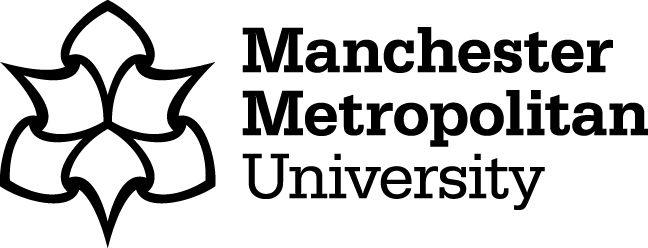 CREATING A WORLD CLASS TEACHING SYSTEMEvidence, Equity & InnovationPROGRAMMEIntroductionProfessor Malcolm PressVice Chancellor, Manchester Metropolitan UniversityPRESENTATIONSTeacher Education Policy and ResearchMoira Hulme, Emilee Rauschenberger & Karen MeanwellEducation and Social Research Institute, Manchester Metropolitan University‘You cannot make any assumptions based on the label’: what beginning teachers of different subjects learn about teaching as a result of researching the use of Pupil Premium Grant in secondary schools.Katharine Burn, Trevor Mutton & Ian ThompsonUniversity of OxfordLearning to teach in the University Schools Model at Manchester Metropolitan UniversityRichard Dunk & Fiona Haniak-CockerhamSchool of Teacher Education & Development, Manchester Metropolitan University‘University Schools’: A collaborative approach to school development through the integration of ITE and CPDAmanda Smith & Rebecca SmithManchester Metropolitan University, Manchester Creative & Media AcademyDISCUSSANTJames Noble-RogersExecutive Director, Universities Council for the Education of TeachersPANEL DISCUSSIONPanel members:Nansi Ellis, National Education Union, ATL section (policy) James Noble-Rogers, of the Universities Council for the Education of Teachers, UCET Dame Alison Peacock, Chief Executive, Chartered College of Teaching Rebecca Smith, Principal, Manchester Creative and Media Academy, Cooperative Academies Trust 